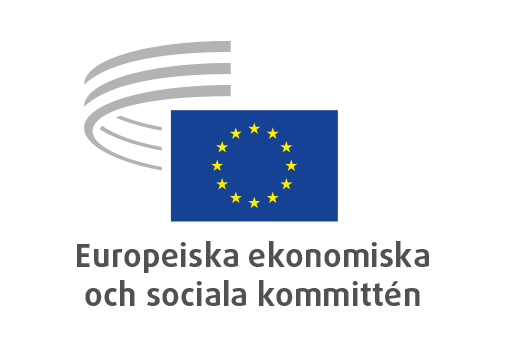 Bryssel den 21 december 2020Innehåll:1.	INRE MARKNADEN, PRODUKTION OCH KONSUMTION	32.	Ekonomiska och monetära unionen, ekonomisk och social sammanhållning	53.	SYSSELSÄTTNING, SOCIALA FRÅGOR OCH MEDBORGARNA	64.	JORDBRUK, LANDSBYGDSUTVECKLING OCH MILJÖ	125.	TRANSPORTER, ENERGI, INFRASTRUKTUR OCH INFORMATIONSSAMHÄLLET	13Centrala inslag i plenarsessionen den 2–3 december 2020 var ett inlägg på distans av Sinéad Burke, opinionsbildare i frågor som rör funktionsnedsättning samt chef för Tilting the Lens, och ett inlägg på distans av Margrethe Vestager, Europeiska kommissionens verkställande vice ordförande med ansvar för ett Europa rustat för den digitala tidsåldern.Följande yttranden antogs vid plenarsessionen:INRE MARKNADEN, PRODUKTION OCH KONSUMTIONIndustriell omvandling mot en grön och digital europeisk ekonomi: lagstiftningskrav och arbetsmarknadsparternas och det civila samhällets rollHuvudföredragande:	Lucie Studničná (Arbetstagargruppen – CZ)Referens:		Förberedande yttrande på begäran av EuropaparlamentetEESC-2020-03642-00-00-ACHuvudpunkter:EESK:s ståndpunkt:EESK anser att det är viktigt att erkänna komplementariteten mellan klimatförändringarna, politiken för en cirkulär ekonomi och företagens sociala ansvar, och att lyfta fram de cirkulära egenskaperna hos energi från förnybara källor.Den roll som arbetsgivare, entreprenörskap och den privata sektorns engagemang spelar för att driva på strukturförändringar är avgörande för den industriella omvandlingen. Eftersom innovation i Europa vanligtvis kommer från små enheter bör fokus ligga på att skapa ett gynnsamt företagsklimat för och främja potentialen hos de små och medelstora företag som tillhandahåller kunskapsbaserade tjänster på hög nivå. Erfarenheter från företag och organisationer inom den sociala ekonomin bör också utnyttjas.EESK rekommenderar att europeiska och nationella institutioner inför nya styrningsstrukturer som kan säkerställa den lokala ekonomins, arbetsmarknadsparternas och det civila samhällets aktiva deltagande i utformningen och genomförandet av rättvisa åtgärder för att säkerställa att omställningarna blir socialt rättvisa.EESK rekommenderar att nya, förbättrade, mätbara och kompletterande sociala, ekonomiska och miljörelaterade indikatorer införlivas i den europeiska planeringsterminen för att övervaka och följa upp principerna i den europeiska pelaren för sociala rättigheter.Kontakt:	Silvia Staffa(Tfn +32 25468378 – e-post: Silvia.Staffa@eesc.europa.eu)Gränsöverskridande betalningar/kodifieringFöredragande:	Gonçalo Lobo Xavier (Arbetsgivargruppen – PT)Referens:	COM(2020) 323 final – 2020/0145 CODEESC-2020-04216-00-00-ACHuvudpunkter:EESK:s ståndpunkt:EESK välkomnar kommissionens förslag om gränsöverskridande betalningar i unionen som syftar till att sänka kostnaderna för gränsöverskridande betalningar i euro och att skapa större transparens när det gäller valutaväxlingsavgifter.EESK stöder det faktum att kommissionen bör analysera ytterligare möjligheter – och den tekniska genomförbarheten för dessa möjligheter – att utvidga regeln om lika avgifter till alla unionsvalutor och ytterligare förbättra transparensen och jämförbarheten när det gäller valutaväxlingsavgifter.Kontakt:	Marie-Laurence Drillon(Tfn +32 25468320 – e-post: Marie-Laurence.Drillon@eesc.europa.eu)Ekonomiska och monetära unionen, ekonomisk och social sammanhållningTillfälliga momsåtgärder för covid-19-vaccinerReferens:		Kategori C-yttrandeCOM(2020) 688 final – 2020/0311 CNSEESC-2020-05307-00-00-ACHuvudpunkter:Kommittén stöder kommissionens förslag. Vad gäller observationerna och rekommendationerna i sak hänvisar EESK till sitt yttrande ”Uppskjutande av beskattningsregler till följd av covid-19-utbrottet” som behandlar området och antogs den 10 juni 2020.Kontakt:	Jüri Soosaar(Tfn +32 25469628 – e-post: Juri.Soosaar@eesc.europa.eu)Ökning av Europeiska investeringsfondens kapital (2020)Referens:		Kategori C-yttrandeCOM(2020) 774 final – 2020/0343 CODEESC-2020-05452-00-01-ACHuvudpunkter:Eftersom kommittén stöder förslaget och redan har framfört sin ståndpunkt om förordningen om inrättande av InvestEU-programmet beslutade EESK att avge ett positivt yttrande om förslaget.Kontakt:	Krisztina Perlaky-Tóth(Tfn +32 25469740 – e-post: Krisztina.PerlakyToth@eesc.europa.eu)SYSSELSÄTTNING, SOCIALA FRÅGOR OCH MEDBORGARNAMot en EU-strategi för att förbättra gröna färdigheter och grön kompetens för allaHuvudföredragande: 	Tatjana Babrauskienė (Arbetstagargruppen – LT)Referens:			Yttrande på eget initiativEESC-2020-01255-00-00-ACHuvudpunkter:EESK:s ståndpunkt:EESK betonar att miljöansvar är en skyldighet för alla. En hållbar miljöutveckling kräver drastiska sociala förändringar.Kommittén anser att grön kompetens, miljöansvar och hållbar utveckling bör integreras i läranderesultaten från formellt, informellt och icke-formellt lärande för studerande i alla åldrar.Kommittén efterlyser genomförandet av FN:s mål för hållbar utveckling och den första pelaren i den europeiska pelaren för sociala rättigheter, med deltagande av arbetsmarknadens parter.EESK påminner om att miljöpolitiken bör kopplas samman med sysselsättnings- och utbildningspolitiken på ett bättre sätt.EESK uppmanar medlemsstaterna att utarbeta nationella strategier som fokuserar på utbildning i miljöansvar och grön kompetens, och proaktiv kompetenshöjning och omskolning för att underlätta den rätta omställningen till en grön ekonomi för alla.EESK anser att man bör införa omfattande strategier och finansiering för att stödja lärares och utbildares yrkesmässiga utveckling i miljöskydd och utbildning i grön kompetens och gröna färdigheter.EESK välkomnar att kompetensagendan för 2020 fokuserar på gröna färdigheter, men beklagar att denna inte fastställer ett mål för andelen vuxna som deltar i utbildning om åtminstone grundläggande gröna färdigheter och kompetenser.EESK välkomnar kommissionens plan inom ramen för den europeiska gröna given om att inrätta en ”europeisk kompetensram” och rekommenderar att denna kompetensram tillämpas på formellt, informellt och icke-formellt lärande enligt den ”öppna samordningsmetoden”, som inkluderar berörda aktörer.EESK uppmanar kommissionen att bedriva forskning om grön kompetens och kompetensutveckling i medlemsstaterna och att basera sin politiska strategi på denna.Kommittén efterlyser mer samarbete mellan rådet (utbildning, sysselsättning och miljö) för att koppla kampen mot klimatförändringarna till vikten av att ge alla gröna färdigheter och kunskaper från högsta beslutsfattande nivå.EESK efterlyser en övergripande strategi på EU-nivå, såsom en rekommendation från rådet, som tar upp förbättrad utbildning i gröna färdigheter och grön kompetens, utveckling av strategier för gröna skolor och tillhandahållande av kompetenshöjning och omskolning av färdigheter för att främja miljöskydd, samhället och en grönare ekonomi.Kontakt:		Jean-Marie Rogue(Tfn +32 25468909 – e-post: jeanmarie.rogue@eesc.europa.eu)Behovet av att garantera verkliga rättigheter för personer med funktionsnedsättning att rösta vid val till EuropaparlamentetFöredragande: 	Krzysztof Pater (Mångfald Europa – PL)Referens:		Yttrande på eget initiativEESC-2020-01950-00-00-ACHuvudpunkter:I samtliga 27 EU-länder förekommer regler eller organisatoriska arrangemang som berövar en del väljare med funktionsnedsättning möjligheten att delta vid val till Europaparlamentet.På grund av befolkningens åldrande kommer antalet människor som fråntas sin rösträtt att öka stadigt under de kommande åren. Detta gäller både för personer som bor hemma och på vårdboenden, dem som vårdas en kortare tid på sjukhus, människor som behandlas eller rehabiliteras i hemmet och människor som befinner sig i isolering eller karantän på grund av epidemiologiska riskerEESK anser att detta är oacceptabelt och strider mot EU:s grundläggande värden och bestämmelserna i fördraget om Europeiska unionen samt många internationella rättsliga och politiska akter, bland annat FN:s konvention om rättigheter för personer med funktionsnedsättning, FN:s allmänna förklaring om de mänskliga rättigheterna, den internationella konventionen om medborgerliga och politiska rättigheter och rekommendationerna från Europarådets ministerkommitté.EESK uppmanar Europaparlamentet, Europeiska rådet och medlemsstaterna att snarast ändra 1976 års valakt genom att klargöra principen om att valen ska vara allmänna, direkta och hemliga. Detta skulle göra det möjligt att införa normer i hela EU som garanterar verklig rösträtt för personer med funktionsnedsättning. Normerna bör omfatta minst följande:Förbud mot att frånta människor rätten att rösta vid val till Europaparlamentet på grund av funktionsnedsättning eller hälsotillstånd.Skyldighet att tillhandahålla information om röstningsregler.Möjligheter för enskilda personer som på grund av sin funktionsnedsättning inte kan ta sig till eller in i sin vallokal att självständigt rösta på annan plats än i vallokalen.Genomförande av lösningar som skulle göra det möjligt för personer med funktionsnedsättning som behöver betydande stöd, såsom personer som är dövblinda, blinda eller synskadade eller har nedsatt manuell förmåga, att rösta självständigt utan att vara beroende av hjälp från andra.Möjlighet att välja en vallokal som är bättre anpassad till behoven hos väljare med funktionsnedsättning, i stället för den anvisade vallokalen.Rätten för personer med funktionsnedsättning att fritt välja en personlig assistent som hjälper dem att utöva deras rösträtt.Genomförandet av dessa regler kommer fortfarande att ge medlemsstaterna stort utrymme för skönsmässig bedömning, men kommer ändå att garantera att varje EU-medborgare, oavsett nationalitet eller bosättningsland, från och med 2024 kommer att ha verklig rätt att välja sin företrädare till Europaparlamentet.Kontakt: 		Valeria Atzori(Tfn +32 25468774 – e-post: Valeria.Atzori@eesc.europa.eu)Principer för offentliga tjänster med tanke på den demokratiska ordningens stabilitetFöredragande: 		Christian Moos (Mångfald Europa – DE)Medföredragande:	Philip von Brockdorff (Arbetstagargruppen – MT)Referens:			Förberedande yttrande på begäran av det tyska ordförandeskapet	EESC-2020-02236-00-00-ACHuvudpunkter:Syftet med detta EESK-yttrande är att kartlägga kriterier och utarbeta europeiska rekommendationer för att de offentliga tjänsterna ska kunna fungera som stabiliserande faktorer för demokratin och rättsstaten.EESK erkänner den avgörande roll som välfungerande offentliga tjänster spelar när det gäller att skydda grundläggande värden i Europa. Genom att säkerställa lika och allmän tillgång till tjänster för alla, inbegripet utsatta och missgynnade grupper, bidrar de till sociala framsteg och ett livskraftigt samhälle. Effektiva offentliga tjänster kan spela en avgörande roll som ”automatisk stabilisator” i kristider, som har blivit allt vanligare under de senaste åren på områden som säkerhet, ekonomi, asyl, miljö, klimat och hälsa.Covid-19-krisen har visat hur ett överbelastat hälso- och sjukvårdssystem kan skada människans värdighet. Åratals åtstramningar har påverkat de offentliga tjänsterna och försvagat deras inverkan. Effektivitet betyder inte att staten ska spela en mindre roll, eftersom dåligt fungerande offentliga tjänster medför höga sociala och ekonomiska kostnader. Pandemin har visat hur viktigt det är att man inom de offentliga tjänsterna har tillräckligt med utbildad och kompetent personal, resurser och reserver. Med tanke på hur grundläggande de offentliga förvaltningsuppgifterna är bör de offentliganställda ges en ordentlig lön och omfattas av sociala miniminormer i hela Europa.Medlemsstaterna är ensamt ansvariga för sina offentliga tjänster, men EESK föreslår gemensamma europeiska principer, bland annat följande:De europeiska värden som fastställs i EU:s fördrag och lagstiftning samt i Köpenhamnskriterierna är en nödvändig grund för god förvaltning i EU och dess medlemsstater.Alla offentliga tjänster bör konsekvent följa principerna om objektivitet, integritet, neutralitet, tillämpning av lag och ordning samt öppenhet, respekt för andra och engagemang för Europeiska unionen och dess medborgare.Rätten till god förvaltning stärker förtroendet i samhället. Öppenhet i de offentliga tjänsterna säkerställer oberoende tillsyn och bidrar till kampen mot korruption.Offentliga tjänster har en skyddande funktion när det gäller rättsstatsprincipen. Personal som arbetar inom offentlig förvaltning måste skyddas för att kunna vägra att följa rättsstridiga instruktioner.Offentliga tjänster måste säkerställa fri tillgång till information och förbli tillgängliga för alla människor, trots digitaliseringen.Offentliga tjänster bör vara driftskompatibla på europeisk nivå. Utbyte och arbetsrotation mellan medlemsstaternas offentliga myndigheter bör vara möjligt. Alla offentliga organ som är delaktiga i fördelningen av EU-medel måste respektera och tillämpa principerna för offentliga tjänster.Kontakt:	Jean-Marie Rogue(Tfn + 32 25468909 – e-post: jeanmarie.rogue@eesc.europa.eu)EU:s agenda och handlingsplan för narkotika 2021–2025Huvudföredragande: 	Ákos Topolánszky (Mångfald Europa – HU)Referens:			COM(2020) 606 finalEESC-2020-04256-00-00-ACHuvudpunkter:EESK anser att EU:s nya agenda och handlingsplan för narkotika, i sin nuvarande form, innebär en tydlig tillbakagång och att den överger den välavvägda strategi baserad på samförstånd och evidens som hittills tillämpats i narkotikabekämpningen och som har fått en positiv utvärdering.EESK välkomnar det beslut som rådets övergripande arbetsgrupp för narkotikafrågor fattade vid sitt möte den 28 september, där det tyska rådsordförandeskapet uppmanades att senast i december omarbeta det dokument som utarbetats av kommissionen. Kommittén är fast övertygad om att man inom ramen för EU:s tionde narkotikastrategi måste bibehålla och ytterligare förstärka den tekniska strategi och offentliga politik som bygger på samförstånd och som låg till grund för den tidigare strategin i frågan.EESK anser att man i EU:s nya narkotikastrategi och nya handlingsplan(er) på detta område avsevärt bör förbättra balansen mellan de insatser som syftar till att minska efterfrågan och de som syftar till skademinskning, när det gäller både antalet strategiska insatser och fördelningen av medel.Det är viktigt att agendan tar itu med narkotikaproblemen på ett verkligt välavvägt sätt, enligt en integrerad och tvärvetenskaplig strategi, inom en ram som bygger på mänskliga rättigheter och internationellt samarbete, tar hänsyn till folkhälsoaspekter och vetenskaplig kunskapsutveckling samt möjliggör kontinuerlig utvärdering. I EU:s narkotikastrategi bör narkotikaanvändarnas grundläggande rättigheter i fråga om behandling och vård erkännas, såsom är fallet för alla andra sjukdomskategorier.EESK anser att man på längre sikt måste förbättra enhetligheten i tillämpningen av medlemsstaternas lagstiftning i enlighet med harmoniseringskraven, eftersom det för närvarande finns skillnader i medlemsstaternas praxis som otvivelaktigt undergräver de mänskliga rättigheterna.Covid-19-pandemin har visat att narkotikaanvändare som tillhör sårbara grupper är särskilt utsatta för den epidemiologiska situationens negativa följder, som kan leda till en anmärkningsvärd ökning av risker i samband med narkotikaanvändning.På grundval av den modell som redan används för att minska efterfrågan bör man så snart som möjligt fastställa indikatorer, som syftar till att bedöma effekterna av insatser för att minska tillgången, och kvalitetsnormer.Kontakt: 		Valeria Atzori(Tfn +32 25468774 – e-post: Valeria.Atzori@eesc.europa.eu)Skydd för arbetstagare mot risker vid exponering för carcinogener eller mutagena ämnen i arbetetReferens:			Kategori C-yttrandeCOM(2020) 571 final - 2020/0262 CODEESC-2020-05142-00-00-ACHuvudpunkter:Kommittén beslutade att stödja förslaget och att hänvisa till sina tidigare yttranden.Kontakt:	Sophie Zimmer(Tfn +32 25469564 – e-post: Sophie.Zimmer@eesc.europa.eu)JORDBRUK, LANDSBYGDSUTVECKLING OCH MILJÖFiskeri – införlivande av IATTC:s åtgärderFöredragande: 	Francisco Javier Garat Perez (Mångfald Europa – ES)Referens:	COM(2020) 308 final – 2020/0139 CODEESC-2020-04492-00-00-ACHuvudpunkter:EESK anser att det är nödvändigt att i EU-rätten införliva de kontroll-, bevarande- och förvaltningsåtgärder som antagits av Interamerikanska kommissionen för tropisk tonfisk (IATTC) för att säkerställa en enhetlig och effektiv tillämpning av dem inom EU. Vid detta införlivande bör man följa det som överenskommits inom IATTC och inte skapa några nya skyldigheter för europeiska fartyg. Kommittén stöder därför förslaget till förordning.EESK rekommenderar dock att hänsyn tas till de överväganden som framförs i kommitténs yttrande om bevarande- och tillämpningsföreskrifter i regleringsområdet för Fiskeriorganisationen för Nordatlantens västra del.Kommittén anser därför att man med det förslag som lagts fram inte inrättar en smidig mekanism för att införliva de regler som antagits av IATTC, och att man inte tar itu med behovet av att uppdatera dem årligen.Kommittén efterlyser en smidigare och enklare mekanism, och föreslår därför att man utarbetar en förordning med endast en artikel i vilken det anges att de regler som antagits av IATTC ovillkorligen ska gälla för EU:s flotta.EESK betonar risken med att införa ett system med delegerade akter som innebär att kommissionen ges befogenhet att stifta lagar utan att behöva följa de ordinarie förfarandena.Kontakt:	Monica Guarinoni(Tfn +32 25468127 – e-post: Monica.Guarinoni@eesc.europa.eu)TRANSPORTER, ENERGI, INFRASTRUKTUR OCH INFORMATIONSSAMHÄLLET2020 Det gemensamma europeiska luftrummet 2+Huvudföredragande:	Dumitru Fornea (Arbetstagargruppen – RO)Referens: 			COM(2020) 577 finalCOM(2020) 579 finalEESC-2020-05081-00-00-ACHuvudpunkter:Europeiska ekonomiska och sociala kommittén värdesätter Europeiska kommissionens, Europaparlamentets och de specialiserade EU-institutionernas insatser för att finna nya rättsliga och administrativa lösningar som kan säkerställa en hållbar utveckling av lufttransportsystemet till gagn för alla medborgare, luftrummets användare och miljön. Vi är alla överens om att det är nödvändigt att säkerställa flygsäkerheten, förbättra den övergripande prestandan, skalbarheten och resiliensen hos flygledningstjänster och flygtrafiktjänster, och vi stöder också målet för det gemensamma europeiska luftrummet om ett sammanhängande alleuropeiskt nät och stegvis mer integrerade och tekniskt moderniserade flygledningstjänster och flygtrafiktjänster.Det ändrade förslag till omarbetning av det gemensamma europeiska luftrummet som lagts fram är ett uppdaterat regelverk som syftar till att uppnå de ursprungliga målen för det gemensamma europeiska luftrummet avseende minskade koldioxidutsläpp, minskade förseningar och förbättrad kostnadseffektivitet i tillhandahållandet av flygledningstjänster. Kommissionens förslag är visserligen en förbättring jämfört med den gällande förordningen, men det är fortfarande oklart om förslaget är tillräckligt för att uppnå de ursprungliga målen för det gemensamma europeiska luftrummet. Därför föreslår EESK att man inleder en diskussion för att klargöra ambitionen i den nya förordningen om det gemensamma europeiska luftrummet.Kontakt:	Agota Bazsik(Tfn +32 25468658 – e-post: Agota.Bazsik@eesc.europa.eu) Järnvägssäkerhet och järnvägsförbindelser vad gäller den gränsöverskridande infrastrukturen genom den fasta förbindelsen under Engelska kanalenReferens: 			Kategori C-yttrandeCOM(2020) 782 final – 2020/0347 CODEESC-2020-05483-00-00-ACHuvudpunkter:Kommittén beslutade att ställa sig bakom förslaget.Kontakt:	Agota Bazsik(Tfn +32 25468658 – e-post: Agota.Bazsik@eesc.europa.eu) ____________556:e PLENARSESSIONEN
 
DEN 2–3 DECEMBER 2020
 
SAMMANFATTNING AV ANTAGNA YTTRANDENDetta dokument finns tillgängligt på de officiella språken på EESK:s webbplats 
på följande adress:https://www.eesc.europa.eu/sv/our-work/opinions-information-reports/plenary-session-summariesDe yttranden som tas upp finns tillgängliga på internet via EESK:s sökmotor:https://dmsearch.eesc.europa.eu/search/opinion